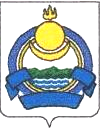 В целях приведения  приказа Республиканской службы государственного строительного и жилищного надзора от 02.12.2014 №  54 «Об утверждении  Административного  регламента  исполнения  Республиканской службой государственного строительного и жилищного надзора  государственной функции по  осуществлению регионального государственного контроля и надзора в области долевого строительства (создания) многоквартирных домов  и (или) иных объектов недвижимости» (в редакции приказа Госстройнадзора РБ от 22.01.2015 № 5, приказа Госстройжилнадзора от 26.09.2016 № 109) (зарегистрировано в реестре нормативных правовых актов органов исполнительной власти Республики Бурятия 23.12.2014г. № 032014776)  в соответствие  с действующим федеральным законодательствомп р и к а з ы в а ю:1. Внести следующие изменения в   Административный регламент исполнения  Республиканской службой государственного строительного и жилищного надзора государственной функции по  осуществлению регионального государственного строительного контроля и надзора в области долевого строительства (создания) многоквартирных домов и (или) иных объектов недвижимости, утвержденный приказом  Республиканской службы государственного строительного и жилищного надзора  от  02.12.2014 № 54»:1.1. Пункт 1.5.1 дополнить подпунктами следующего содержания:« 16) истребовать в рамках межведомственного информационного взаимодействия документы и (или) информацию, включенные Перечень, определенный Правительством Российской Федерации (далее – Перечень), от иных государственных органов, органов местного самоуправления либо подведомственных государственным органам или органам местного самоуправления организаций, в распоряжении которых находятся указанные документы; 17) запрещается требовать от юридического лица, индивидуального предпринимателя представления документов и (или) информации, включая разрешительные документы, имеющиеся в распоряжении иных государственных органов, органов местного самоуправления либо подведомственных государственным органам или органам местного самоуправления организаций, включенных в Перечень; 18) знакомить руководителя, иное должностное лицо или уполномоченного представителя  юридического лица, индивидуального предпринимателя, его уполномоченного представителя с документами и (или) информацией, полученных в рамках межведомственного информационного взаимодействия; 19) направлять проверяемому юридическому лицу, индивидуальному предпринимателю информацию с требованием представить необходимые пояснения в письменной форме в случае, если документы и (или) информация, представленные проверяемым юридическим лицом, индивидуальным предпринимателем не соответствуют документам и (или) информации, полученным органом регионального государственного строительного надзора в рамках межведомственного информационного взаимодействия.».1.2. Пункт 1.6.1. дополнить подпунктами следующего содержания:« 8)  предоставлять  документы  и  (или) информацию, которые находятся в распоряжении иных государственных органов, органов местного самоуправления либо подведомственных государственным органам или органам местного самоуправления организаций и включены в Перечень, по собственной инициативе;9) предоставлять пояснения относительно выявленных ошибок и (или) противоречий в документах, вправе предоставить дополнительно документы, подтверждающие достоверность ранее представленных документов, в случае, если представленные документы и (или) информация, не соответствуют документам и (или) информации, полученным органом регионального государственного строительного надзора в рамках межведомственного информационного взаимодействия;10) знакомиться с документами и (или) информацией, полученной органом регионального государственного строительного надзора в рамках межведомственного информационного взаимодействия от иных государственных органов, органов местного самоуправления либо подведомственных государственным органам или органам местного самоуправления организаций, в распоряжении которых находятся указанные документы, включенные в Перечень.».1.3. Пункт 3.2.1. дополнить подпунктом 7 следующего содержания:« 7)  поступление мотивированного представления должностного лица Госстройжилнадзора по результатам мероприятий по контролю без взаимодействия с юридическими лицами, индивидуальными предпринимателями, рассмотрения или предварительной проверки поступивших в Госстройжилнадзор обращений и заявлений граждан, в том числе индивидуальных предпринимателей, юридических лиц, информации  от органов государственной власти, органов местного самоуправления, из средств массовой информации о фактах, изложенных в абзацах «а», «б»  подпункта 2  части 2 статьи 10 Федерального закона от 26.12.2008 №294-ФЗ».1.4. Раздел 3. « Состав, последовательность и сроки выполнения административных процедур (действий), требования к порядку их выполнения, в том числе особенности выполнения административных процедур (действий) в электронной форме» дополнить:1.4.1.  Подразделом 3.5* следующего содержания:«3.5*. Административная процедура «Проведение предварительных проверок»«3.5.1*. При отсутствии достоверной информации о лице, допустившем нарушение обязательных требований, достаточных данных о нарушении обязательных требований либо о фактах, указанных в части 2  статьи 10 Федерального закона № 294-ФЗ, уполномоченными должностными лицами  Госстройжилнадзора может быть проведена предварительная проверка поступившей информации. В ходе проведения предварительной проверки принимаются меры по запросу дополнительных сведений и материалов (в том числе в устном порядке) у лиц, направивших заявления и обращения, представивших информацию, проводится рассмотрение документов юридического лица, индивидуального предпринимателя, имеющихся в распоряжении Госстройжилнадзора, при необходимости проводятся мероприятия по контролю, осуществляемые без взаимодействия с юридическими лицами, индивидуальными предпринимателями и без возложения на указанных лиц обязанности по представлению информации и исполнению требований Госстройжилнадзора. В рамках предварительной проверки у юридического лица, индивидуального предпринимателя могут быть запрошены пояснения в отношении полученной информации, но представление таких пояснений и иных документов не является обязательным.3.5.2*.Обращения и заявления, не позволяющие установить лицо, обратившееся в Госстройжилнадзор, а также обращения и заявления, не содержащие сведений о фактах, указанных в абзацах «а», «б» подпункта 2  части 2 статьи 10 Федерального закона № 294 - ФЗ не могут служить основанием для проведения внеплановой проверки. В случае, если изложенная в обращении или заявлении информация может в соответствии с  абзацами «а», «б» подпункта 2 части 2 статьи 10 Федерального закона № 294-ФЗ являться основанием для проведения внеплановой проверки, должностное лицо Госстройжилнадзора при наличии у него обоснованных сомнений в авторстве обращения или заявления обязано принять разумные меры к установлению обратившегося лица. Обращения и заявления, направленные заявителем в форме электронных документов, могут служить основанием для проведения внеплановой проверки только при условии, что они были направлены заявителем с использованием средств информационно-коммуникационных технологий, предусматривающих обязательную авторизацию заявителя в единой системе идентификации и аутентификации.3.5.3*. Решение о проведении предварительной проверки принимается руководителем или его заместителями путем издания приказа о проведении предварительной проверки.3.5.4*. При рассмотрении обращений и заявлений, информации о фактах, указанных в абзацах  «а», «б» подпункта 2 части 2 статьи 10 Федерального закона  № 294-ФЗ, должны учитываться результаты рассмотрения ранее поступивших подобных обращений и заявлений, информации, а также результаты ранее проведенных мероприятий по контролю в отношении соответствующих юридических лиц, индивидуальных предпринимателей.3.5.5*. При выявлении по результатам предварительной проверки лиц, допустивших нарушение обязательных требований, получении достаточных данных о нарушении обязательных требований либо о фактах, указанных в части 2  статьи 10, уполномоченное должностное лицо Госстройжилнадзора подготавливает мотивированное представление о назначении внеплановой проверки по основаниям, указанным в пункте 2 части 2 статьи 10 Федерального закона от 26.12.2008 № 294-ФЗ. 3.5.6*. Административная процедура по проведению предварительной проверки завершается:1) подготовкой справки по результатам предварительной проверки ;2) в случае выявления в ходе предварительной проверки нарушений  должностным лицом, проводившим проверку, подготовкой мотивированного представления  с  информацией  о выявленных нарушениях для принятия при необходимости решения о назначении внеплановой проверки юридического лица, индивидуального предпринимателя по основаниям, указанным в пункте 2 части 2 статьи 10 Федерального закона от 26.12.2008 № 294 - ФЗ..».3.5.7*. По результатам предварительной проверки меры по привлечению юридического лица, индивидуального предпринимателя к ответственности не принимаются3.5.8.*. По решению руководителя, заместителя руководителя органа Служба предварительная проверка, внеплановая проверка прекращаются, если после начала соответствующей проверки выявлена анонимность обращения или заявления, явившихся поводом для ее организации, либо установлены заведомо недостоверные сведения, содержащиеся в обращении или заявлении.».1.4.2. Подразделом 3.9 следующего содержания:« 3.9. «Организация и проведение мероприятий, направленных на профилактику нарушений обязательных требований»3.9.1. В целях предупреждения нарушений юридическими лицами и индивидуальными предпринимателями обязательных требований, устранения причин, факторов и условий, способствующих нарушениям обязательных требований, Госстройжилнадзор осуществляет мероприятия по профилактике нарушений обязательных требований в соответствии с ежегодно утверждаемой  программой профилактики нарушений. 3.9.2. В целях профилактики нарушений обязательных требований Госстройжилнадзор:1) обеспечивает размещение на официальных сайтах в сети "Интернет"  перечень нормативных правовых актов или их отдельных частей, содержащих обязательные требования, оценка соблюдения которых является предметом государственного регионального жилищного надзора,  а также текстов соответствующих нормативных правовых актов;2) осуществляет информирование юридических лиц, индивидуальных предпринимателей по вопросам соблюдения обязательных требований, в том числе посредством разработки и опубликования руководств по соблюдению обязательных требований, проведения семинаров и конференций, разъяснительной работы в средствах массовой информации и иными способами. В случае изменения обязательных требований Госстройжилнадзор подготавливают и распространяют комментарии о содержании новых нормативных правовых актов, устанавливающих обязательные требования, внесенных изменениях в действующие акты, сроках и порядке вступления их в действие, а также рекомендации о проведении необходимых организационных, технических мероприятий, направленных на внедрение и обеспечение соблюдения обязательных требований;3) обеспечивает регулярное (не реже одного раза в год) обобщение практики осуществления в соответствующей сфере деятельности государственного контроля (надзора), муниципального контроля и размещение на официальных сайтах в сети "Интернет" соответствующих обобщений, в том числе с указанием наиболее часто встречающихся случаев нарушений обязательных требований с рекомендациями в отношении мер, которые должны приниматься юридическими лицами, индивидуальными предпринимателями в целях недопущения таких нарушений;4) выдает предостережения о недопустимости нарушения обязательных требований в соответствии с частями 5 - 7  статьи 8.2 Федерального закона № 294-ФЗ, если иной порядок не установлен федеральным законом. 3.9.3. При условии, что иное  не  установлено федеральным законом, при наличии у Госстройжилнадзора  сведений о готовящихся нарушениях или о признаках нарушений обязательных требований, полученных в ходе реализации мероприятий по контролю, осуществляемых без взаимодействия с юридическими лицами, индивидуальными предпринимателями, либо содержащихся в поступивших обращениях и заявлениях (за исключением обращений и заявлений, авторство которых не подтверждено), информации от органов государственной власти, органов местного самоуправления, из средств массовой информации в случаях, если отсутствуют подтвержденные данные о том, что нарушение обязательных требований  причинило вред жизни, здоровью граждан, вред животным, растениям, окружающей среде, объектам культурного наследия (памятникам истории и культуры) народов Российской Федерации, безопасности государства, а также привело к возникновению чрезвычайных ситуаций природного и техногенного характера либо создало непосредственную угрозу указанных последствий, и если юридическое лицо, индивидуальный предприниматель ранее не привлекались к ответственности за нарушение соответствующих требований, Госстройжилнадзор  объявляют юридическому лицу, индивидуальному предпринимателю предостережение о недопустимости нарушения обязательных требований и предлагают юридическому лицу, индивидуальному предпринимателю принять меры по обеспечению соблюдения обязательных требований, требований и уведомить об этом в установленный в таком предостережении срок Госстройжилнадзор. Предостережение о недопустимости нарушения обязательных требований должно содержать указания на соответствующие обязательные требования, требования, нормативный правовой акт, их предусматривающий, а также информацию о том, какие конкретно действия (бездействие) юридического лица, индивидуального предпринимателя могут привести или приводят к нарушению этих требований.».1.5. Подраздел 3.5 дополнить пунктом 3.5.13 следующего содержания:« 3.5.13. «В случае обжалования предписания или отдельных его требований лицом, ответственным за его исполнение, действие предписания приостанавливается до вступления решения суда в законную силу.».Руководитель                                                                               Н.В. Павлюк1.1. В наименовании приказа слова «Республиканской службой государственного строительного надзора» заменить словами «Республиканской службой  государственного строительного и жилищного надзора».1.2. В пункте 1 слова «Республиканской службой государственного строительного надзора» заменить словами «Республиканской службой государственного строительного и жилищного надзора». 1.3.  В наименовании, пункте 1.2   Административного регламента слова «Республиканская служба государственного строительного надзора» заменить словами «Республиканская служба государственного строительного и жилищного надзора» в соответствующем падеже. 1.4. В разделе 1.3:1.4.1. Абзац седьмой  изложить в следующей редакции:  «постановление Правительства Республики Бурятия от 21.09.2015 № 460 «Об утверждении Положения о Республиканской службе государственного строительного и жилищного надзора» (Официальный Интернет-портал Правительства Республики Бурятия www.egov-buryatia.ru, 24.09.2015г.)».1.4.2. В абзаце восьмом слова «Республиканскую службу государственного строительного надзора» заменить словами «Республиканскую службу государственного строительного и жилищного надзора».1.5. Наименование подраздела 1.4 изложить в следующей редакции: «Предмет республиканского государственного контроля (надзора)».1.6. Пункт 1.5.2 раздела  1.5. Права и обязанности должностных лиц при осуществлении регионального государственного контроля и надзора изложить в следующей редакции: «1.6.2. Должностные лица Госстройжилнадзора при проведении проверки обязаны:1) своевременно и в полной мере исполнять предоставленные в соответствии с законодательством Российской Федерации полномочия по предупреждению, выявлению и пресечению нарушений обязательных требований;2) соблюдать законодательство Российской Федерации, права и законные интересы юридического лица, проверка которого проводится;3) проводить проверку на основании распоряжения или приказа руководителя, заместителя руководителя  Госстройжилнадзора о ее проведении в соответствии с ее назначением;4) проводить проверку только во время исполнения служебных обязанностей, выездную проверку только при предъявлении служебных удостоверений, копии распоряжения или приказа руководителя, заместителя руководителя Госстройжилнадзора и в случае, предусмотренном частью 5 статьи 10  Федерального закона от 26.12.2008 № 294-ФЗ «О защите прав юридических лиц и индивидуальных предпринимателей при  осуществлении государственного контроля (надзора) и муниципального контроля», копии документа о согласовании проведения проверки;5) не препятствовать руководителю, иному должностному лицу или уполномоченному представителю юридического лица присутствовать при проведении проверки и давать разъяснения по вопросам, относящимся к предмету проверки;6) предоставлять руководителю, иному должностному лицу или уполномоченному представителю юридического лица, присутствующим при проведении проверки, информацию и документы, относящиеся к предмету проверки;7) знакомить руководителя, иного должностного лица или уполномоченного представителя юридического лица с результатами проверки;8) учитывать при определении мер, принимаемых по фактам выявленных нарушений, соответствие указанных мер тяжести нарушений, их потенциальной опасности для жизни, здоровья людей, для животных, растений, окружающей среды, объектов культурного наследия (памятников истории и культуры) народов Российской Федерации, музейных предметов и музейных коллекций, включенных в состав Музейного фонда Российской Федерации, особо ценных, в том числе уникальных, документов Архивного фонда Российской Федерации, документов, имеющих особое историческое, научное, культурное значение, входящих в состав национального библиотечного фонда, безопасности государства, для возникновения чрезвычайных ситуаций природного и техногенного характера, а также не допускать необоснованное ограничение прав и законных интересов граждан,  юридических лиц;9) доказывать обоснованность своих действий при их обжаловании юридическими лицами в порядке, установленном законодательством Российской Федерации;10) соблюдать сроки проведения проверки, установленные законодательством;11) не требовать от юридического лица документы и иные сведения, представление которых не предусмотрено законодательством Российской Федерации;12) перед началом проведения выездной проверки по просьбе руководителя, иного должностного лица или уполномоченного представителя юридического лица ознакомить их с положениями административного регламента (при его наличии), в соответствии с которым проводится проверка;13) осуществлять запись о проведенной проверке в журнале учета проверок.»1.7. Пункт 1.6.1 раздела 1.6 изложить в следующей редакции:« 1.7.1.  Руководитель, иное должностное лицо или уполномоченный представитель юридического лица при проведении проверки имеют право:1) непосредственно присутствовать при проведении проверки, давать объяснения по вопросам, относящимся к предмету проверки;2) получать от Госстройжилнадзора, их должностных лиц информацию, которая относится к предмету проверки и предоставление которой предусмотрено настоящим Федеральным законом;3) знакомиться с результатами проверки и указывать в акте проверки о своем ознакомлении с результатами проверки, согласии или несогласии с ними, а также с отдельными действиями должностных лиц Госстройжилнадзора;4) обжаловать действия (бездействие) должностных лиц Госстройжилнадзора, повлекшие за собой нарушение прав юридического лица при проведении проверки, в административном и (или) судебном порядке в соответствии с законодательством Российской Федерации;5) привлекать Уполномоченного по защите прав предпринимателей в Республике Бурятия к участию в проверке.»1.8. В  подпункте  одиннадцать пункта 1.5.1 слова «об административных правонарушениях» исключить.1.9. В пунктах   1.2,  1.5.1,  1.5.2, 1.6.1, 1.6.2, 1.7, 2.1.1, 2.1.2, 2.3, 3.1, 3.2.1, 3.2.4- 3.2.9, 3.3.1-3.3.5, 3.3.7, 3.3.8, 3.3.10, 3.3.11, 3.4.1, 3.4.1 – 3.4.5, 3.4.10,  3.4.11, 3.4.14, 3.4.15, 3.4.17, 3.4.18, 3.5.3, 3.5.4, 3.5.6, 3.5.7, 3.5.9, 3.5.12,  3.6.1,  3.6.2, 3.6.4, 3.6.6, 3.7.2, 3.7.4, 3.7.6, 3.8.1, 3.8.4, 3.8.5, 3.8.13, 4.1.2- 4.1.4, 4.2.2, 4.4.1, 4.4.2, 5.2.1, 5.4.1, 5.5.1, 5.6.1, 5.7.1, 5.8.1 Административного регламента  слова «Госстройнадзор РБ»  заменить словом «Госстройжилнадзор».1.10. Пункт 5.6.1. дополнить абзацем следующего содержания:«5. 5. Жалоба может быть направлена по почте, через государственное бюджетное учреждение "Многофункциональный центр Республики Бурятия по предоставлению государственных и муниципальных услуг", портал федеральной государственной информационной системы, обеспечивающей процесс досудебного (внесудебного) обжалования решений и действий (бездействия), совершенных в ходе исполнения государственной функции  Госстройжилнадзором, его должностными лицами, государственными  служащими с использованием информационно-телекоммуникационной сети Интернет, официального сайта Госстройжилнадзора, единого портала государственных и муниципальных услуг, а также может быть принята при личном приеме заявителя.»1.11. В наименовании приложений  № № 2- 6  к Административному регламенту и титульного листа слова «Республиканской службой государственного строительного надзора» заменить словами «Республиканской службой государственного строительного и жилищного надзора». 1.12. В  наименовании Блок - схемы приложения №1 к Административному регламенту слова «Республиканской службой государственного строительного надзора» заменить словами «Республиканской службой государственного строительного и жилищного надзора».2. Настоящий приказ вступает в силу со дня его официального опубликования.Руководитель                                                                                 Н.В. Павлюк                            СПРАВКАк  приказу Республиканской службы государственного строительного надзора и жилищного надзора от _____ № ____«О внесении изменений в приказ Республиканской службы государственного строительного и жилищного надзора от  02.12.2014 №  54 «Об утверждении Административного регламента исполнения  Республиканской службой государственного строительного и жилищного надзорагосударственной функции по осуществлению регионального государственного контроля и надзора в области долевого строительства(создания) многоквартирных домов и (или)  иных объектов недвижимости»Административный регламент   исполнения Республиканской службой государственного строительного и жилищного надзора государственной функции по осуществлению регионального  государственного контроля и надзора в области долевого строительства (создания) многоквартирных домов и (или) иных объектов недвижимости утвержден приказом Республиканской службы государственного строительного надзора 02.12.2014 № 54, зарегистрирован в реестре нормативные правовых актов органов исполнительной власти Республики Бурятия от 23.12.2014г. № 032014776.Настоящий    приказ подготовлен с целью приведения нормативно правового акта Республиканской службы государственного строительного  и жилищного надзора   в соответствие с Федеральным законом от 26.12.2006 № 294-ФЗ и действующим федеральным законодательством.Сведения обо всех действующих нормативных правовых актах  по данному вопросу и информация о сроках их приведения в соответствие с принятым актомФедеральный закон от 30.12.2004 № 214-ФЗ "Об участии в долевом строительстве многоквартирных домов и иных объектов недвижимости и о внесении изменений в некоторые законодательные акты Российской Федерации" Федеральный закон от 26.12.2008 № 294-ФЗ "О защите прав юридических лиц и индивидуальных предпринимателей при осуществлении государственного контроля (надзора) и муниципального контроля" постановление Правительства Российской Федерации от 27.10.2005 № 645 "О ежеквартальной отчетности застройщиков об осуществлении деятельности, связанной с привлечением денежных средств участников долевого строительства" постановление Правительства Российской Федерации от 21.04.2006 № 233 "О нормативах оценки финансовой устойчивости деятельности застройщика" приказ Федеральной службы по финансовым рынкам от 12.01.2006 № 06-2/пз-н "Об утверждении Методических указаний по заполнению форм ежеквартальной отчетности застройщиков об осуществлении деятельности, связанной с привлечением денежных средств участников долевого строительства" приказ Федеральной службы по финансовым рынкам от 30.11.2006  № 06-137/пз-н "Об утверждении Инструкции о порядке расчета нормативов оценки финансовой устойчивости деятельности застройщика" постановление Правительства Республики Бурятия от 21.09.2015 № 460 "Об утверждении Положения о Республиканской службе государственного строительного и жилищного надзора" постановление Правительства Республики Бурятия от 18.04.2011 № 177 "Об утверждении Перечня сведений и документов, представляемых в Республиканскую службу государственного строительного надзора лицами, осуществляющими привлечение денежных средств граждан для строительства многоквартирных домов и (или) иных объектов недвижимости на территории Республики Бурятия" постановление Правительства Республики Бурятия от 22.08.2014 № 400 "Об утверждении Порядка организации и осуществления регионального государственного контроля и надзора в области долевого строительства многоквартирных домов и иных объектов недвижимости на территории Республики Бурятия" Издание приказа не потребует внесений изменений в нормативные правовые акты Республики Бурятия.Согласование  данного приказа  в соответствии с пунктом 3 Правил подготовки и государственной регистрации нормативных правовых актов исполнительных органов государственной власти Республики Бурятия не требуется.Издание данного приказа не потребует дополнительных затрат из республиканского бюджета.Сведения о проведении независимой антикоррупционной экспертизы Данный приказ размещен на информационной странице Госстройнадзора  официального Портала Правительства Республики Бурятия http://rsgji.ru.  31.01.2017года.  Замечания и предложения к данному приказу __________.Коррупциогенных  факторов в представленном приказе не установлено.Руководитель                                                                                Н.В. ПавлюкНачальник отдела правового ифинансов- организационногообеспечения                                                                                 Г.Ф. КазимирскаяРЕСПУБЛИКАНСКАЯ СЛУЖБА ГОСУДАРСТВЕННОГО СТРОИТЕЛЬНОГОИ ЖИЛИЩНОГО НАДЗОРАГYРЭНЭЙ БАРИЛГЫН БА ГЭР БАЙРЫН ХИНАЛТЫН УЛАСАЙ АЛБАНП Р И К А З   «____»________2017 г.                                                                                №___г. Улан-УдэО внесении изменений в приказРеспубликанской службы государственногостроительного и жилищного надзора от  02.12.2014 №  54«Об утверждении Административного регламентаисполнения  Республиканской службойгосударственного строительного и жилищного надзорагосударственной функции по осуществлениюрегионального государственного контроляи надзора в области долевого строительства (создания) многоквартирных домов и (или) иных объектов недвижимости» 